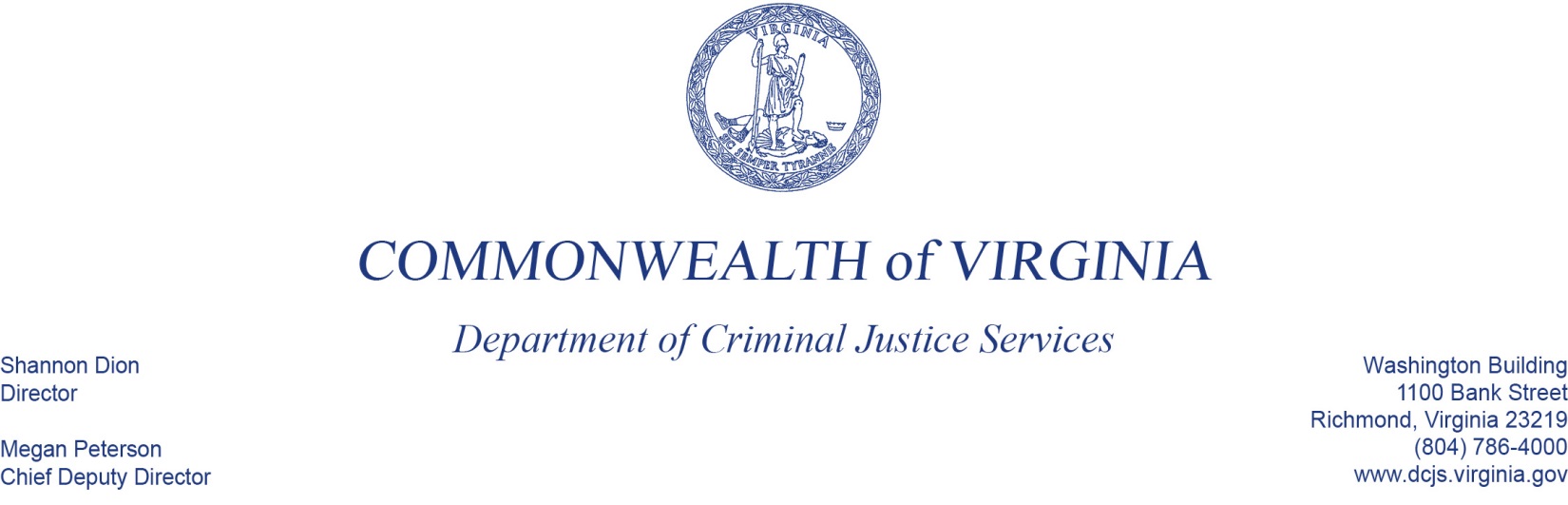 May 21, 2020Katharine SullivanPrincipal Deputy Assistant Attorney GeneralU.S. Department of Justice Office of Justice Programs Office for Victims of Crime 810 Seventh Street NWWashington, D.C. 20531Dear Ms. Sullivan:The Virginia Department of Criminal Justice Services is NOT currently designated high risk by another federal grant making agency. 		Sincerely,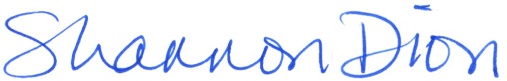 		Shannon Dion